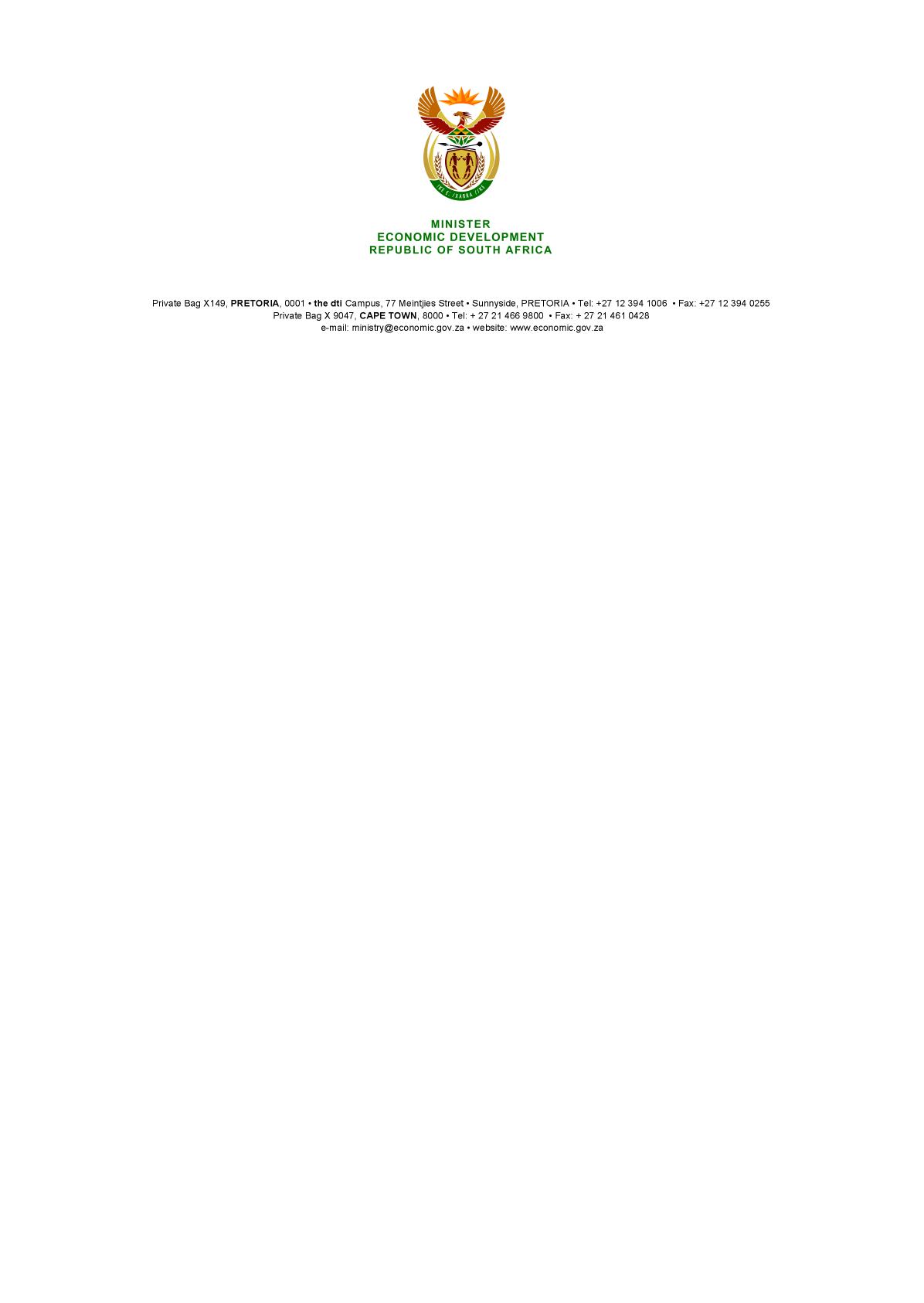 NATIONAL ASSEMBLYWRITTEN REPLYPARLIAMENTARY QUESTION: 352 DATE OF PUBLICATION: 3 March 2017  Ms P T van Damme (DA) to ask the Minister of Economic Development:What is the (a) make, (b) model, (c) price and (d) date on which each vehicle was purchased for use by (i) him and (ii) his deputy (aa) in the (aaa) 2014-15 and (bbb) 2015-16 financial years and (bb) since 1 April 2016?			NW405EREPLYNo new vehicles were purchased for the Minister or Deputy Minister in the period referred to in the question.The vehicles currently used for official purposes were purchased as follows:Minister: Toyota Fortuner, bought in March 2010 at a price of R411 373.Purpose: for use in Pretoria and in performance of duties in the central and northern parts of the country.Minister: Toyota Fortuner, bought in February 2011 at a price of R477 693.Purpose: for use in Cape Town and surrounding areas.Deputy Minister: Mercedes Benz E-class, bought in February 2011 at a price of R647 865.Purpose: for use in Pretoria and in performance of duties in the central and northern parts of the countryDeputy Minister: Audi Q7, bought in April 2013 at a price of R684 988.Purpose: for use in Cape Town and surrounding areas.-END-